  REPUBLIKA  SLOVENIJA                                                 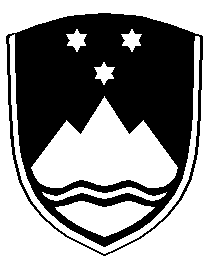     STROKOVNI SVET RS ZA SPLOŠNO IZOBRAŽEVANJE   1000 Ljubljana, Masarykova 16Številka: 013-24/2022/5Datum:   20. 6. 2022ZAPISNIK 221. SEJE STROKOVNEGA SVETA RS ZA SPLOŠNO IZOBRAŽEVANJE, 16. 6. 2022 (velika dvorana MIZŠ)Prisotni člani: dr. Kristijan Musek Lešnik, dr. Blaž Zmazek,  Herman Pušnik, dr. David Movrin, Štefan István Varga, mag. Špela Drstvenšek, dr. Klemen Lah, Ajda Erjavec, dr. Kozma Ahačič, ddr. Boris Aberšek, Alberto Scheriani, dr. Mojca Lipec Stopar, dr. Milena Ivanuš Grmek, dr. Janez Vogrinc, mag. Majda Jurkovič, Jožica SelanOdsotni člani: mag. Marko Strle, dr. Gregor Jurak, dr. Marko Marhl, Janja Bogataj, dr. Magdalena Šverc, dr. Mitja Slavinec, dr. Branka Rotar Pance, Gregor Pečan, dr. Roman Globokar, Boris ŠtihOstali prisotni: mag. Nataša Kranjc, Maja Mihelič Debeljak, dr. Andreja Špernjak, Ines Vidmar (vsi MIZŠ), dr. Vinko Logaj, Vincenc Filipčič, mag. Renata Zupanc Grom, dr. Darja Plavček, Susanne Volčanšek (vsi ZRSŠ), mag. Stane Berzelak (Gimnazija Sl.Gradec), dr. Sonja Rutar (predsednica SKE)Člane sveta je uvodoma pozdravil državni sekretar dr. Darjo Felda.Predsednik je uvodoma spomnil in izrazil iskreno sožalje ob smrti g. Alojza Pluška, člana SSSI in predsednika Komisije za splošno izobraževalne srednje šole ter člana Komisije za učbenike.Povedal je, da je za izvedbo   Komisije za splošno izobraževalne srednje šole je že maja pooblastil mag. Staneta Berzelaka. Predsednik je  predlagal, da slednji opravlja funkcijo predsednika te komisije še do konca mandata, to je do 28.7.2023, kar so člani v celoti podprli in sprejeli naslednji SKLEP 1: Strokovni svet RS za splošno izobraževanje imenuje za predsednika Komisije za splošno izobraževalne srednje šole mag. Staneta Berzelaka  in sicer do izteka mandata polovici članov Strokovnega sveta RS za splošno izobraževanje, do 28. 7. 2023. Predsednik je člane obvestil,  da je ministrstvo že pričelo s postopki za pridobitev novega člana strokovnega sveta in pričakuje, da bo novo imenovani član sveta  lahko  tudi član naveden komisije za splošno izobraževalne srednje šole. Člani so soglasno sprejeli predlagan dnevni red:Sprejem zapisnika 220. seje  Potrjevanje učbenikovPriznavanje vsebin ravnateljskega izpita Predlog Maturitetnega izpitnega kataloga  in Predmetnih izpitnih katalogov za splošno maturo 2024  Predlog Maturitetnega izpitnega kataloga  in Predmetnih izpitnih katalogov za poklicno maturo 2024Vmesno poročilo o spremljanju zasebnega izobraževalnega programa osnovne Šole Inštituta za celostno vzgojo in izobraževanje otrok Lila (šol. leto 2020/21, četrto leto spremljave)  Vmesno poročilo o uvajanju poskusu Uvajanje tujega jezika v obveznem programu in preizkušanje koncepta razširjenega progama v osnovni šoli (šol. leto 2020/21, tretje leto poskusa) Posebni program vzgoje in izobraževanjaPoročilo o delu Sveta za kakovost in evalvacije za leto 2021Razno Seznanitev s Predlogi sprememb in dopolnitev pravilnikov o normativih in standardih Ad 1.  Na zapisnik 220. seje ni bilo pripomb. Člani so soglasno sprejeli    SKLEP 2: Strokovni svet RS za splošno izobraževanje sprejme zapisnik 220. seje. Ad 2.Predlog Komisije za učbenike o potrditvi 33 učbenikov je zaradi odsotnosti predsednika komisije predstavil Štefan Varga, član komisije.Člani so brez razprave z enim vzdržanim glasom sprejeli SKLEP 3: Strokovni svet RS za splošno izobraževanje v skladu s 25. členom Zakona o organizaciji in financiranju vzgoje in izobraževanja   (Uradni list RS, št. 16/07 – uradno prečiščeno besedilo, 36/08, 58/09, 64/09 – popr., 65/09 – popr., 20/11, 40/12 – ZUJF, 57/12 – ZPCP-2D, 47/15, 46/16, 49/16 – popr., 25/17 – ZVaj, 123/21, 172/21 in 207/21) in Pravilnikom o potrjevanju učbenikov (Ur. l. RS, št. 34/2015 in 27/2017) potrdi 33 učbenikov kot jih je predlagala Komisija za učbenike in sicer 27 učbenikov (št. dok.: 0120-55-/2022-1 (7200), datum: 9.5.2022) in 6 učbenikov (št. dok.: 0120-62-/2022-1 (7200), datum: 7.6.2022).Ad 3 V obravnavi sta bili poslani dve vlogi za priznavanje vsebin ravnateljskega izpita, za katero je bilo pridobljeno strokovno mnenje Šole za ravnatelje, organizacijske enote Zavoda RS za šolstvo.Člani so brez razprave soglasno sprejeli naslednjiSKLEP 4: Strokovni svet RS za splošno izobraževanje v skladu s 106. členom Zakona o organizaciji in financiranju vzgoje in izobraževanja (Uradni list RS, št. 16/07 – uradno prečiščeno besedilo, 36/08, 58/09, 64/09 – popr., 65/09 – popr., 20/11, 40/12 – ZUJF, 57/12 – ZPCP-2D, 47/15, 46/16, 49/16 – popr., 25/17 – ZVaj, 123/21, 172/21 in 207/21) in na podlagi strokovnega mnenja Šole za ravnatelje, enota  Zavoda RS za šolstvo, prizna Igorcho Angelovu in Barbari Rodica štiri module za ravnateljski izpit, in sicer: 
- Uvod v vodenje v vzgoji in izobraževanju 
- Ljudje v organizaciji  
- Teorije organizacij in vodenje 
- Načrtovanje   
Opraviti morata izpita iz naslednjih dveh modulov: 
- Ravnatelj kot pedagoški vodja 
- Zakonodaja v vzgoji in izobraževanju Ad 4.Predlog Maturitetnega izpitnega kataloga za splošno maturo 2024 in predloge predmetnih izpitnih katalogov za splošno maturo je predstavil dr. Vinko Logaj, član DK SM.Komisija za splošno izobraževalne srednje šole  – poročal je mag. Stane Berzelak - je na155. seji sprejela sklep, da predlaga Strokovnemu svetu, da določi Maturitetni izpitni katalog 2024 in predmetne izpitne kataloge za splošno maturo, kot jih je predlagala Državna komisijaza splošno maturo. Člani so  z enim vzdržanim glasom sprejeli naslednji SKLEP 5: Strokovni svet RS za splošno izobraževanje v skladu 25. členom Zakona o organizaciji in financiranju vzgoje in izobraževanja (Uradni list RS, št. 16/07 – uradno prečiščeno besedilo, 36/08, 58/09, 64/09 – popr., 65/09 – popr., 20/11, 40/12 – ZUJF, 57/12 – ZPCP-2D, 47/15, 46/16, 49/16 – popr., 25/17 – ZVaj, 123/21, 172/21 in 207/21) določi Maturitetni izpitni katalog 2024 in predmetne izpitne kataloge za splošno maturo, kot jih je predlagala Državna komisija za splošno maturo (št.dok.: 6130-1/2022, datum: 20. 4. 2022).Ad 5.Predlog Maturitetnega izpitnega kataloga  in Predmetnih izpitnih katalogov za poklicno maturo 2024 je predstavila Mateja Gornik Mrvar z MIZŠ.Komisija za splošno izobraževalne srednje šole  je na 156. seji  sprejela sklep in sicer: Komisija za splošno izobraževalne srednje šole predlaga Strokovnemu svetu RS za splošno izobraževanjeda daje pozitivno mnenje k trem Predmetnim izpitnim katalogom za poklicno maturo 2024 indaje pozitivno mnenje k Maturitetnemu izpitnemu katalogu za poklicno maturo 2024, kot ga jepredlagala Državna komisija za poklicno maturo.Člani so soglasno sprejeli naslednjiSKLEP 6: Strokovni svet RS za splošno izobraževanje v skladu 25. členom Zakona o organizaciji in financiranju vzgoje in izobraževanja (Uradni list RS, št. 16/07 – uradnoprečiščeno besedilo, 36/08, 58/09, 64/09 – popr., 65/09 – popr., 20/11, 40/12 – ZUJF, 57/12 –ZPCP-2D, 47/15, 46/16, 49/16 – popr., 25/17 – ZVaj, 123/21, 172/21 in 207/21) sprejme pozitivno mnenje k trem Predmetnim izpitnim katalogom za poklicno maturo 2024 in daje pozitivno mnenje k Maturitetnemu izpitnemu katalogu za poklicno maturo 2024, kot ga je predlagala Državna komisija za poklicno maturo (št.dok.:0122-2/2022, datum: 24. 5. 2022). Ad 6.Vmesno poročilo o spremljanju zasebnega izobraževalnega programa osnovne šole Inštituta za celostno vzgojo in izobraževanje otrok, Lila (š. l. 2020/21, četrto leto  spremljave) je  predstavila mag. Renata Zupanc Grom z Zavoda RS za šolstvo. Komisija za zasebno šolstvo – kratko poročilo je podal  predsednik strokovnega sveta. Komisija   je na 31. seji sprejela sklep, da se Strokovni svet seznani z vmesnim poročilom. Komisija je predlagala,  da bi se zakonsko predpisalo  minimalno pedagoško izobrazbo učiteljev v šolah po posebnih pedagoških načelih.Komisija za osnovno šolo – poročala je dr. Milena Ivanuš Grmek – je na 140.seji sprejela sklep, da predlaga Strokovnemu svetu, da se seznani  z vmesnim poročilom. V razpravi je bilo opozorjeno na v poročilu kot najbolj problematično na šoli izpostavljeno medvrstniško nasilje, pri čemer je predlagatelj pojasnil, da je reševanje odvisno od strokovne usposobljenosti učitelja. Ponovno je bilo opozorjeno, da z vidika individualizacije in upoštevanje posameznega otroka in njegovih posebnosti, ki naj bi bila ravno posebnost te šole skozi posebna pedagoška načela, šola tega ne dosega. V razpravi so člani izpostavili problem medvrstniškega nasilja in strokovne usposobljenosti učiteljev ter izjemo za učitelje v šolah po posebnih pedagoških načelih, ki ga določa 104. člen ZOFVI.Člani so opozorili na sistemski problem, saj so nekateri člani že pri sprejemanju programa opozarjali na vse težave, ki se sedaj kažejo v poročilih pri spremljanju programa. Ker z leti narašča izobraževanje  na domu so opozorili na sistemsko težavo rušenja javnega šolskega sistema.  Člani sveta so soglasno sprejeli SKLEP 7: Strokovni svet RS za splošno izobraževanje se je seznanil z Vmesnim poročilom Zavoda RS za šolstvo o spremljanju zasebnega izobraževalnega programa osnovne šole Inštituta za celostno vzgojo in izobraževanje otrok, Lila (št. dok.:0130-4/2022-1 (0100), datum: 21.4.2022). Pri načrtovanju nadaljnje spremljave in podpore učencem naj predlagatelj upošteva tudi pripombe iz razprave na seji.Ad 7.Vmesno poročilo o uvajanju poskusu Uvajanje tujega jezika v obveznem programu in preizkušanje koncepta razširjenega progama v osnovni šoli (šol. leto 2020/21, tretje leto poskusa) ja predstavila mag. Renata Zupanc Grom z Zavoda RS za šolstvo.Komisija za osnovno šolo  –  je na 140. seji sprejela  sklep, da predlaga Strokovnemu svetu, da se seznani z vmesnim poročilom. V razpravi je bilo opozorjeno na večji vzorec staršev  in večji vzorec reprezentativnih učiteljev, ki bi vključeval vse različne skupine otrok, izraženi so bili pomisleki glede podajanja mnenj s strani staršev. Komisija je opozorila, da so potrebne jasne sistemske odločitve in odločitev politike  glede učenja tujih jezikov v osnovnih šolah, saj se je s poskusom pričelo že leta 2011 in se od takrat ves čas izvajajo le poskusi.V razpravi so člani sveta in tudi predlagatelj gradiva  podprli sistemsko ureditev področja.Izpostavljeno je bilo potrebno združevanje vseh jezikov in večji poudarek sodelovanja z učitelji slovenščine kot poznavanje prvega jezika. Izpostavljene so bile tudi posledice, ki jih prinaša učenja tujih jezikov, ki načeloma ni več problematično. Člani so z enim vzdržanim glasom sprejeli naslednjiSKLEP 8. Strokovni svet RS za splošno izobraževanje se seznanja z Vmesnim poročilom poskusa Uvajanje tujega jezika v obveznem programu in preizkušanje koncepta razširjenega programa v osnovni šoli  za š. l. 2020/2021, tretje leto poskusa, ki ga je pripravil Zavod RS za šolstvo (št.dok.: 0130-4/2022-1 (0100), datum: 21. 4. 2022) in predlaga sistemsko ureditev učenja tujih jezikov. Ad 8.Posebni program vzgoje in izobraževanja je predstavila dr. Darja Plavčak z Zavoda RS za šolstvo.Komisija za osnovno šolo je je  na 141. seji sprejela sklep, da predlaga Strokovnemu svetu, da sprejme posebni program vzgoje in izobraževanja.Komisija za splošno izobraževalne srednje šole je na 156. seji sprejela sklep, da predlagaStrokovnemu svetu, da sprejme posebni program vzgoje in izobraževanja. Komisija za otroke s posebnimi potrebami – poročala je dr. Mojca Lipec Stopar, je na 74.seji sprejela sklep, da predlaga Strokovnemu svetu, da sprejme posebni program vzgoje in izobraževanja.Člani so brez razprave soglasno sprejeli naslednjiSKLEP 9. Strokovni svet RS za splošno izobraževanje na podlagi 15. in 25. člena Zakona o organizaciji in financiranju vzgoje in izobraževanja  (Uradni list RS, št. 16/07 – uradno prečiščenobesedilo, 36/08, 58/09, 64/09 – popr., 65/09 – popr., 20/11, 40/12 – ZUJF, 57/12 – ZPCP-2D, 47/15, 46/16, 49/16 – popr., 25/17 – ZVaj, 123/21, 172/21 in 207/21)  sprejme prenovljeni Posebni program vzgoje in izobraževanja otrok in mladostnikov s posebnimi potrebami. Ad 9Poročilo o delu Sveta za kakovost in evalvacije za leto 2021 je predstavila dr. Sonja Rutar, predsednica SKE.Člani sveta so soglasno sprejeli sklepSKLEP 10: Strokovni svet RS za splošno izobraževanje se je seznanil s Poročilom o delu Sveta za kakovost in evalvacije za leto 2021.Ad 10.Pod točko razno je Ministrstvo člane sveta seznanilo s predlogi sprememb in dopolnitev pravilnikov o normativih in standardih in sicer za izvajanje programa osnovne šole, v dvojezičnih osnovnih šolah in osnovnih šolah z italijanskim učnim jezikom, za izvajanje programa glasbene šole in za izvajanje vzgojno izobraževalnih programov za otroke s posebnimi potrebami, ki so trenutno že v javni razpravi na e demokraciji in lahko tudi člani SSSI posredujejo svoje pripombe bodisi neposredno na direktorat ali preko e demokracije.Predsednik je člane obvestil, da se na že opozorjeno naraščajoče izobraževanje  na domu apelira, da se to sistemsko uredi in se vzpostavi mehanizem za zaščito vdora zasebnosti v javni sistem izobraževanja v smislu vzpostavitve minimalnih smernic za otroke po celotni vertikali ter da se predvidi preverjanje znanja na vseh predmetnih področjih, vse navedeno tudi v luči socializacije. Predsednik se je članom zahvalil za opravljeno delo in sodelovanje v tem šolskem letu, predvsem na sejah na daljavo in jih obvestil, da je naslednja redna seja  predvidena v mesecu oktobru.Predsednik je sejo zaključil ob  12.00.							 dr. Kristijan Musek Lešnik, l.r. 							predsednik SSSIZapisalamag. Mojca Miklavčič        Opomba: Posnetek seje se nahaja na elektronskem mediju (CD) v glavni pisarni MIZŠ, spis št. 013-24/2022/3 in je dostopen vsem članom sveta po predhodni najavi.                                                                            